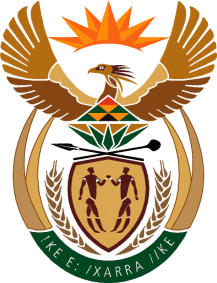 MINISTERINTERNATIONAL RELATIONS AND COOPERATION 	REPUBLIC OF SOUTH AFRICA	NATIONAL ASSEMBLYQUESTION FOR WRITTEN REPLYQUESTION NO.: 323DATE OF PUBLICATION: 16 FEBRUARY 2018Mr T J Brauteseth (DA) to ask the Minister of International Relations and Cooperation:What amount did (a) her department and (b) each entity reporting to her spend on the promotion or celebration of the Year of O R Tambo on the (i) Africa News Network 7 channel, (ii) SA Broadcasting Corporation (aa) television channels and (bb) radio stations, (iii) national commercial radio stations and (iv) community (aa) television and (bb) radio stations since 1 January 2017?		        NW345EREPLY:The Department of International Relations and Cooperation and the African Renaissance and International Cooperation Fund have advised me that they did not spend any funds on promoting or celebrating the Year of OR Tambo.